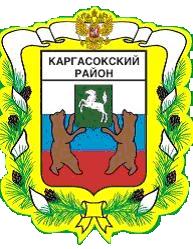 МУНИЦИПАЛЬНОЕ ОБРАЗОВАНИЕ «Каргасокский район»ТОМСКАЯ ОБЛАСТЬАДМИНИСТРАЦИЯ КАРГАСОКСКОГО РАЙОНАВ целях обеспечения эффективной реализации в муниципальной системе образования Каргасокского района одного из ключевых принципов государственной политики Российской Федерации в сфере образования -принципа демократического, государственно-общественного характера управления образованием Администрация Каргасокского района постановляет:Утвердить в новой редакции Положение о муниципальном государственно-общественном совете по развитию образования согласно приложению 1 к настоящему постановлению.Утвердить новый состав представителей от Администрации Каргасокского района, Думы Каргасокского района, Администрации Каргасокского сельского поселения, Управления образования, опеки и попечительства муниципального образования «Каргасокский район» в состав Муниципального государственно-общественного совета по развитию образования (приложение №2 к постановлению Главы Каргасокского района от 08.10.2008 №182) согласно приложению 2 к настоящему постановлению.Постановление Администрации Каргасокского района от 19.02.2013 №41 «О внесении изменений в Постановление Главы Каргасокского района от 08.10.2008 №182 «О создании муниципального государственно-общественного совета по развитию образования» признать утратившим силу.Настоящее постановление официально опубликовать в порядке, предусмотренном статьей 42 Устава муниципального образования «Каргасокский район», утверждённого решением Думы Каргасокского района от 17.04.2013 № 195 «О принятии Устава муниципального образования «Каргасоксий район».Глава Каргасокского района                                                      А.П. АщеуловЛ.А. Илгина2-22-05УТВЕРЖДЕНпостановлением АдминистрацииКаргасокского районаот 30.12.2015 № 253Приложение 1Положениео муниципальном государственно-общественном совете по развитию образования1. Общие положения1.1. Настоящее Положение направлено на обеспечение эффективной реализации в муниципальной системе общего образования Каргасокского района Томской области одного из ключевых принципов государственной политики Российской Федерации в сфере образования – принципа демократического, государственно-общественного характера управления образованием. 1.2. Положение призвано обеспечить усиление общественного участия в образовании и в управлении им, рост влияния местного сообщества на качество образования и его доступность для всех слоёв населения, повышение эффективности системы образования Каргасокского района, её открытости для общественности. 1.3. Муниципальный государственно-общественный совет по развитию образования (далее Совет) руководствуется в своей деятельности Конституцией Российской Федерации, Федеральными Законами, Указами и Распоряжениями Президента Российской Федерации, Постановлениями и Распоряжениями Правительства Российской Федерации, законодательством, Уставом и иными правовыми актами Томской области, Каргасокского района, Положением Управления образования, опеки и попечительства муниципального образования «Каргасокский район», настоящим Положением и своим регламентом.1.4. Государственно-общественный характер Совета определяется тем, что он является формой непосредственного участия местного сообщества в реализации органами местного самоуправления полномочий в сфере образования, делегированных государством на уровень муниципального образования, средством согласования между органами местного самоуправления и местным сообществом наиболее важных управленческих решений по вопросам развития образования в Каргасокском районе.Участие представителей органов государственной власти в его деятельности в целях реализации на муниципальной территории политики субъекта Российской Федерации в области образования, не противоречащей политике Российской Федерации в области образования, непосредственно обеспечивает его государственно-общественный характер. 1.5. Деятельность Совета основывается на принципах коллегиальности принятия решений, гласности, объективности.  1.6.Члены Совета принимают участие в его работе на добровольной безвозмездной основе. 2. Порядок формирования и структура Совета2.1. Совет - коллегиальный орган, создаётся на основании настоящего положения сроком на 3 года с последующим переформированием в соответствии с настоящим положением.2.2. Совет формируется в составе от 13 до 16 человек с использованием процедур назначения, делегирования и кооптации.2.3. В состав Совета входят: назначенные представители Администрации Каргасокского района, Управления образования, опеки и попечительства муниципального образования «Каргасокский район» (далее Управление образования); делегированные от муниципальных общеобразовательных учреждений председатели советов (Управляющих советов, Советов школ) муниципальных общеобразовательных учреждений; кооптированные представители общественности (научной, культурной, деловой, ветеранской и др.). 2.4. По решению Совета в его состав также могут быть приглашены и включены граждане, чья профессиональная и (или) общественная деятельность, знания, опыт и возможности могут позитивным образом содействовать функционированию и развитию муниципальной системы образования (кооптированные члены Совета). Общее количество кооптированных членов Совета не должно превышать 30% от общего количества членов Совета. Срок полномочий кооптированных Советом в свой состав членов истекает по истечении срока полномочий данного состава Совета. Продление срока полномочий кооптированных членов Совета может осуществляться по решению Совета неограниченное число раз. 2.5. Совет считается сформированным и приступает к осуществлению своих полномочий с момента принятия Постановления Главы Каргасокского района о его утверждении в составе назначенных и делегированных членов. Члены Совета получают удостоверение установленной формы (Приложение).3. Задачи и компетенция Совета3.1. Основными задачами Совета являются:а) участие в определении основных направлений развития муниципальной системы общего образования; б) содействие в организации предоставления общедоступного и бесплатного начального общего, основного общего, среднего общего образования, содействие в предоставлении дополнительного образования детям и общедоступного бесплатного дошкольного образования на территории муниципального образования «Каргасокский район»;в) развитие форм участия общественности в управлении образованием, в оценке качества общего образования в формах общественного наблюдения, общественной экспертизы, участия представителей общественности в процедурах лицензирования и аккредитации образовательных учреждений, аттестации педагогических кадров, содействие открытости и публичности в деятельности образовательных учреждений на территории муниципального образования «Каргасокский район».3.2. К полномочиям Совета относятся:3.2.1. Утверждение ежегодного публичного отчета о состоянии и результатах развития муниципальной системы образования и представление его общественности.3.2.2. Ходатайство о расторжении трудового договора с руководителем муниципального образовательного учреждения при наличии оснований.3.3. Совет, в пределах своей компетенции, вправе рассматривать и принимать рекомендации для органов местного самоуправления, и в том числе Управления образования, по следующим вопросам:3.3.1. Определение основных направлений программы развития муниципальной системы образования.3.3.2. Создание, реорганизация и ликвидация муниципальных образовательных учреждений.3.3.3. Экспертная оценка последствий для общего образования детей решений о создании, реорганизации или ликвидации муниципальных образовательных учреждений.3.3.4. Принятие рекомендаций по проекту бюджета системы образования в части обеспечения содержания зданий и сооружений муниципальных образовательных учреждений, обустройства прилегающих к ним территорий.3.3.5. Подготовка проектов муниципальных правовых актов, содержащих программы, влияющие на организацию предоставления общедоступного и бесплатного начального общего, основного общего, среднего общего образования населению на территории муниципального образования «Каргасокский район». 3.3.6. Организация общественного наблюдения и общественной экспертизы деятельности муниципальных образовательных учреждений, обеспечение участия представителей общественности в процедурах лицензирования и аккредитации образовательных учреждений, аттестации педагогических кадров.3.3.7. Подготовка проектов положений о порядке формирования и распределения фондов оплаты труда и стимулирования образовательных учреждений муниципального образования «Каргасокский район».4. Организация деятельности Совета4.1. Порядок работы Совета (периодичность проведения заседаний, сроки и порядок оповещения членов Совета о проведении заседаний, сроки предоставления членам Совета материалов для работы, порядок проведения заседаний, иные процедурные вопросы) определяется регламентом Совета, разрабатываемым им в соответствии с настоящим Положением и утверждаемым им самостоятельно. 4.2. Организационной формой работы Совета являются заседания, которые проводятся по мере необходимости, но не реже одного раза в полугодие. Заседания Совета созываются председателем Совета, а в его отсутствие – заместителем председателя. Внеочередные заседания Совета могут созываться по инициативе председателя Совета, а также по требованию не менее 1/3 членов Совета.4.3. На заседании может быть решен любой вопрос, отнесенный к компетенции Совета. 4.4. Первое заседание впервые созданного Совета созывается назначенными представителями органа местного самоуправления в составе Совета не позднее чем через месяц после его утверждения. На первом заседании Совета утверждаются регламент Совета, избираются председатель и секретарь Совета, при необходимости – заместитель председателя Совета. 4.5. Совет вправе для подготовки материалов к заседаниям Совета, выработки проектов его решений в период между заседаниями, создавать постоянные и временные комиссии Совета. Совет определяет структуру, количество членов и персональное членство в комиссиях, назначает из числа членов Совета их председателей, утверждает задачи, функции, персональный состав и регламент работы комиссий. В комиссии кроме членов Совета могут входить, с их согласия, любые лица, которых Совет сочтёт необходимыми пригласить и включить в состав для обеспечения эффективной работы комиссии. Председателями постоянных и временных комиссий являются члены Совета.4.6. Заседание Совета правомочно, если на нем присутствуют более половины от числа членов Совета. Заседание Совета ведет председатель, а в его отсутствие – заместитель председателя Совета. 4.7. Решения Совета принимаются простым большинством голосов членов Совета, присутствующих на заседании, при открытом голосовании, и оформляются протоколом, который подписывается председателем и секретарем Совета.4.8. Для осуществления своих функций Совет вправе:а) приглашать на заседания Совета руководителей и специалистов Администрации Каргасокского района, Думы Каргасокского района, Управления образования, муниципальных образовательных учреждений для получения разъяснений, консультаций, заслушивания информации по вопросам, входящим в компетенцию Совета;б) запрашивать и получать у руководителей органов Администрации Каргасокского района, Думы Каргасокского района, Управления образования, муниципальных образовательных учреждений информацию, необходимую для осуществления функций Совета, в том числе в порядке контроля за реализацией решений Совета. 4.9. Председатель Совета имеет право: - действовать от имени Совета в пределах полномочий, имеющихся у этого органа;- представлять Совет в отношениях с органами государственной власти и органами местного самоуправления, с юридическими и физическими лицами; - получать информацию о состоянии и результатах деятельности муниципальной системы образования от Управления образования;- информировать органы местного самоуправления о фактах нарушения действующего законодательства в сфере образования.  4.10. Организационно-техническое обеспечение деятельности и делопроизводство Совета обеспечивает Управление образования.5. Обязанности и ответственность Совета и его членов5.1. Совет несет ответственность за своевременное принятие и выполнение решений, входящих в его компетенцию. 5.2. Кооптированный член Совета систематически, то есть более двух раз подряд, не посещающий заседания Совета без уважительных причин, может быть выведен из его состава по решению Совета.5.3. Член Совета выводится из его состава по решению Совета в следующих случаях:- кооптированный член по его желанию, выраженному в письменной форме;- при отзыве члена Совета - представителя органа местного самоуправления, а также в случае прекращения их полномочий;- в случае окончания срока полномочий или досрочного прекращения полномочий председателя совета (Управляющего совета, Совета школы) муниципального образовательного учреждения;- в случае совершения противоправных действий, несовместимых с членством в Совете;- при выявлении следующих обстоятельств, препятствующих участию члена Совета в работе Совета: лишение родительских прав, судебное запрещение заниматься педагогической и иной деятельностью, связанной с работой с детьми, признание по решению суда недееспособным, наличие неснятой или непогашенной судимости за совершение уголовного преступления.5.4. После вывода (выхода) из состава Совета его члена Совет принимает меры для замещения выбывшего члена: посредством делегирования вновь избранного председателя совета (Управляющего совета, Совета школы) муниципального образовательного учреждения в соответствии с положением об Управляющем совете муниципального общеобразовательного учреждения; посредством кооптации при выходе кооптированного члена в соответствии с локальным актом Управления образования; посредством предложения кандидатуры для назначения нового представителя органа местного самоуправления.5.5. Члены Совета, в случае принятия решений, влекущих нарушения законодательства Российской Федерации, несут ответственность в соответствии с законодательством Российской Федерации.УТВЕРЖДЕНЫпостановлением АдминистрацииКаргасокского районаот 30.12.2015 № 253Приложение 2Представителиот Администрации Каргасокского района, Думы Каргасокского района, Администрации Каргасокского сельского поселения, Управления образования, опеки и попечительства муниципального образования «Каргасокский район» в состав Муниципального государственно-общественного совета по развитию образования1.	Брагин Владимир Валерьевич - председатель Думы Каргасокского района (по согласованию);Шамраев Александр Федорович - заместитель Главы Каргасокского района по социальным вопросам;Андрейчук Татьяна Владимировна - начальник Управления финансов Администрации Каргасокского района;Тимохин Виталий Валерьевич - начальник отдела правовой и кадровой работы Администрации Каргасокского района;Илгина Любовь Александровна - начальник Управления образования, опеки и попечительства муниципального образования «Каргасокский район»;Кирсанова Маргарита Александровна - первый заместитель начальника Управления образования, опеки и попечительства муниципального образования «Каргасокский район»;Гришаева Татьяна Олеговна - ведущий специалист отдела развития образования Управления образования, опеки и попечительства муниципального образования «Каргасокский район»;8.	Белоногов Андрей Анатольевич - Глава Каргасокского сельского поселения (по согласованию);9.	Азарёнок Игорь Валерьевич – ведущий специалист – секретарь административной комиссии отдела правовой и кадровой работы Администрации Каргасокского района.ПОСТАНОВЛЕНИЕПОСТАНОВЛЕНИЕПОСТАНОВЛЕНИЕПОСТАНОВЛЕНИЕПОСТАНОВЛЕНИЕ30.12.2015  № 253с. Каргасокс. КаргасокО внесении изменений в Постановление Главы Каргасокского района от 08.10.2008 №182 «О создании муниципального государственно-общественного совета по развитию образования»